Publicado en Madrid el 19/11/2019 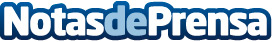 Niñas y niños de Menudos Corazones aprenden a defender el entorno marino gracias a Proyecto+Vida y Atlantis AquariumLa Fundación Menudos Corazones organiza sus XVI Jornadas sobre Cardiopatías Congénitas con charlas y talleres para adultos en torno a esta problemática y una divertida jornada en Atlatins Aquarium para los niños y adolescentesDatos de contacto:María Guijarro622836702Nota de prensa publicada en: https://www.notasdeprensa.es/ninas-y-ninos-de-menudos-corazones-aprenden-a Categorias: Nacional Educación Sociedad Ecología Solidaridad y cooperación Ocio para niños http://www.notasdeprensa.es